Информация о предлагаемых для со финансирования гуманитарных проектах(заполняется на русском и английском языках)Information on humanitarian projects proposed for co-funding(to be completed in Russian and English)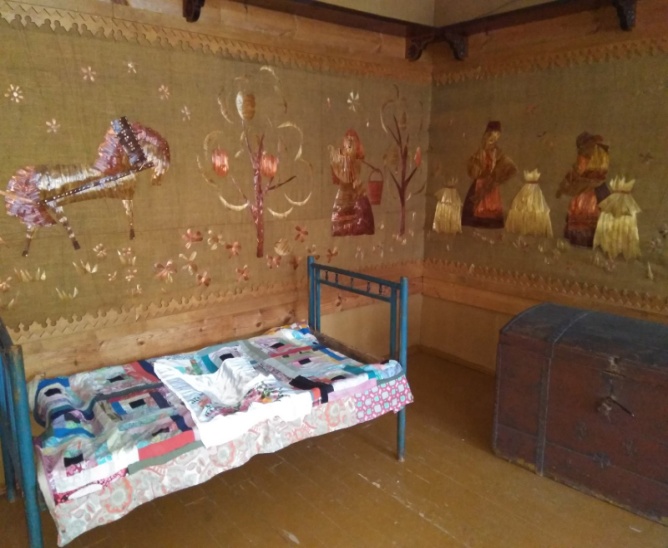 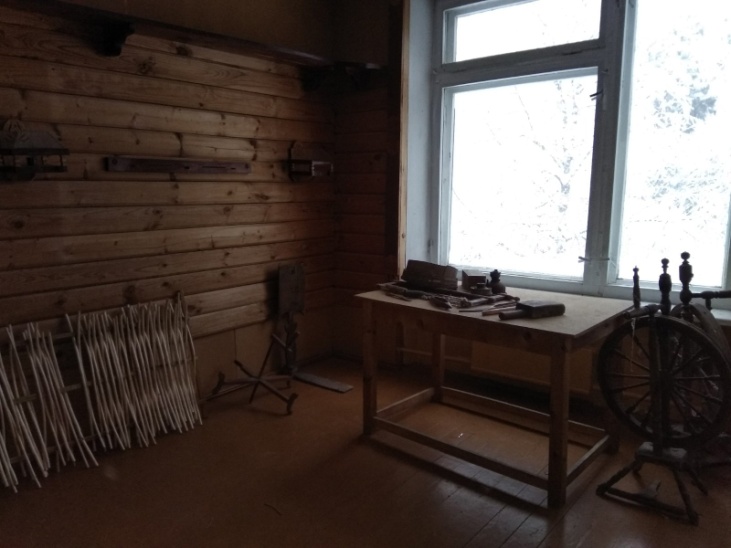 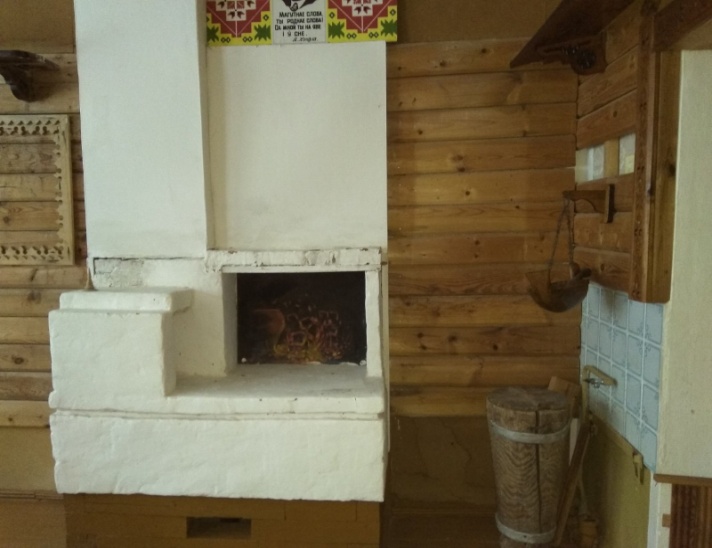 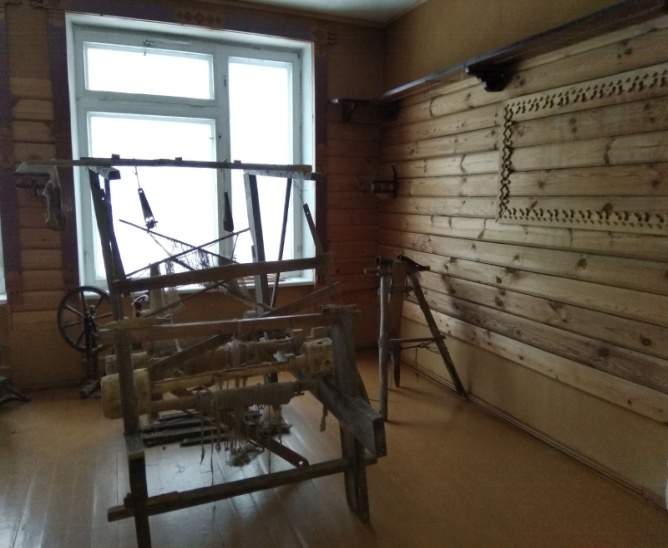 Наименование проекта: «Создание мини-музея народного быта»Наименование проекта: «Создание мини-музея народного быта»Сроки реализации проекта: 2024 годСроки реализации проекта: 2024 годОрганизация – заявитель, предлагающая проект: ГУК «Централизованная библиотечная система Россонского района», Библиотека-клуб ЗаборьеОрганизация – заявитель, предлагающая проект: ГУК «Централизованная библиотечная система Россонского района», Библиотека-клуб ЗаборьеЦели проекта: сохранение культурного и исторического наследия родного края, популяризация краеведческих знаний Цели проекта: сохранение культурного и исторического наследия родного края, популяризация краеведческих знаний Задачи, планируемые к выполнению в рамках реализации проекта:- систематизация, имеющихся в библиотеке предметов народного быта, привлечение населения к сбору и сохранению предметов быта, традиций и обрядов белорусского народа;- популяризация культурного наследия, воспитание бережного отношения к историческому прошлому белорусского народа;- создание клуба «Жывая даўніна» Задачи, планируемые к выполнению в рамках реализации проекта:- систематизация, имеющихся в библиотеке предметов народного быта, привлечение населения к сбору и сохранению предметов быта, традиций и обрядов белорусского народа;- популяризация культурного наследия, воспитание бережного отношения к историческому прошлому белорусского народа;- создание клуба «Жывая даўніна» Целевая группа: население, проживающее в зоне обслуживания Библиотеки-клуба ЗаборьеЦелевая группа: население, проживающее в зоне обслуживания Библиотеки-клуба ЗаборьеКраткое описание мероприятий в рамках проекта: - сбор и систематизация предметов народного быта;-возрождение традиций и обрядов;- косметический ремонт помещения для размещения мини-музея;- оформление экспозиции мини-музея;- проведение мероприятий (выставки, экскурсии, проведение обрядов  и т.д.)Краткое описание мероприятий в рамках проекта: - сбор и систематизация предметов народного быта;-возрождение традиций и обрядов;- косметический ремонт помещения для размещения мини-музея;- оформление экспозиции мини-музея;- проведение мероприятий (выставки, экскурсии, проведение обрядов  и т.д.)Общий объем финансирования (в долларах США): 2000Общий объем финансирования (в долларах США): 2000Источник финансированияОбъем финансирования (в долларах США)Средства донора    1800Со финансирование   200Место реализации проекта (область/район, город) Витебская область, Россонский район, д.ЗаборьеМесто реализации проекта (область/район, город) Витебская область, Россонский район, д.ЗаборьеКонтактное лицо: инициалы, фамилия, должность, телефон, адрес электронной почты Кролл Евгения Александровна, заведующий библиотекой-клубом д.Заборье, 8(02159) 5-30-33Контактное лицо: инициалы, фамилия, должность, телефон, адрес электронной почты Кролл Евгения Александровна, заведующий библиотекой-клубом д.Заборье, 8(02159) 5-30-331. Project name: "Creation of a mini-museum of folk life"1. Project name: "Creation of a mini-museum of folk life"2. Project implementation period: 20242. Project implementation period: 20243. Applicant organization proposing the project: State Unitary Enterprise "Centralized Library System of Rosson District", Library-Club Zaborje3. Applicant organization proposing the project: State Unitary Enterprise "Centralized Library System of Rosson District", Library-Club Zaborje4. Project objectives: preservation of cultural and historical heritage of the native land, popularization of local history knowledge4. Project objectives: preservation of cultural and historical heritage of the native land, popularization of local history knowledge5. Tasks to be accomplished within the framework of the project realization:- Systematization of the items of folk life available in the library, involvement of the population in collecting and preserving items of everyday life, traditions and rituals of the Belarusian people;- popularization of cultural heritage, education of careful attitude to the historical past of the Belarusian people;- creation of the "Living History" club5. Tasks to be accomplished within the framework of the project realization:- Systematization of the items of folk life available in the library, involvement of the population in collecting and preserving items of everyday life, traditions and rituals of the Belarusian people;- popularization of cultural heritage, education of careful attitude to the historical past of the Belarusian people;- creation of the "Living History" club6. Target group: population living in the service area of the Library-Club Zaborje6. Target group: population living in the service area of the Library-Club Zaborje7. Brief description of the project activities: - collection and systematization of items of folk life;-Revival of traditions and rituals;- cosmetic repair of the premises for the mini-museum;- design of the mini-museum exposition;- organization of events (exhibitions, excursions, rituals, etc.)7. Brief description of the project activities: - collection and systematization of items of folk life;-Revival of traditions and rituals;- cosmetic repair of the premises for the mini-museum;- design of the mini-museum exposition;- organization of events (exhibitions, excursions, rituals, etc.)8Total funding (in U.S. dollars): 20008Total funding (in U.S. dollars): 2000Funding sourceAmount of funding (in US dollars)Donor funds1800Co-financing2009. Project location (region/district, city) Vitebsk region, Rossonsky district, v. Zaborye9. Project location (region/district, city) Vitebsk region, Rossonsky district, v. Zaborye10. Contact person: initials, surname, position, phone number, e-mail address Kroll Evgeniya Aleksandrovna, head of the library-club in Zaborye village, 8(02159) 5-30-3310. Contact person: initials, surname, position, phone number, e-mail address Kroll Evgeniya Aleksandrovna, head of the library-club in Zaborye village, 8(02159) 5-30-33